Kallelse till årsmöte 2020 med Svenska Trädbränsleföreningen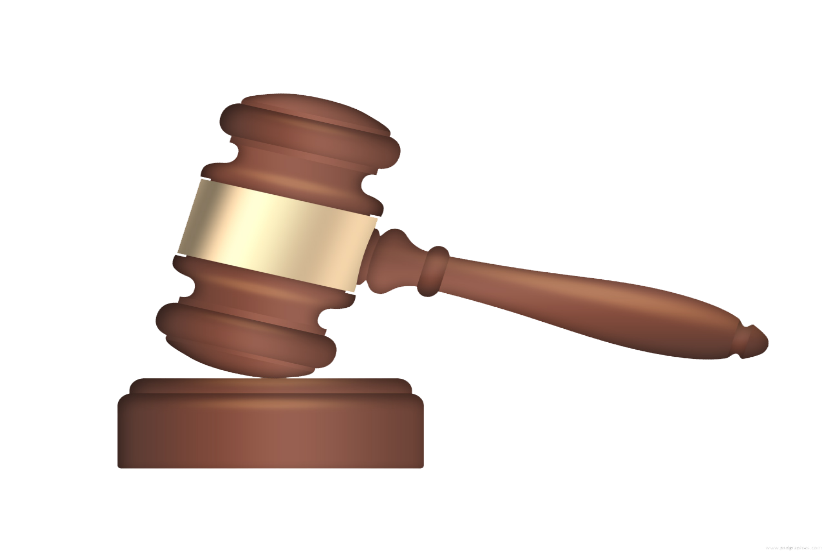 Årsmötet genomförs i samband med studiebesök i Jämtland den 22 o 23 april.Tid: 	Start kl 10,00 den 22 april, slut kl 16,00 den 23 april.Plats: 	Östersund och Åre. Start och slut vid Jämtkraft- Hetvattencentralen, Wikanders väg, Östersund. Årsmötet hålls på Hotel Holiday Club, Årestrand, Åre den 22 april kl 17, 00 – 18,00 	Deltagare tar sig till Östersund på egen bekostnad och bokning med tåg, flyg eller bil.Övernattning bokas samlat på Holiday Club i Åre och betalas på plats av deltagarna.Anmälan:	Anmälan görs till kansliet senast fredag 21 februari.hakan.johansson@lrf.se tel 010-1844302 eller sven.hogfors@lrf.se tel 070-5433038VälkomnaPreliminärt program:Ankomst till Östersund med flyg, tåg eller bil:Flyg från Arlanda SAS 08.10 – ankomst 09.10. Buss hämtar vid flygplatsen.Tåg nattåg från Stockholm 21.08 kväll den 21/4 ankomst Östersund 06,33 den 22/4Bil parkering vid Jämtkraft, Wikanders väg, Östersund22 april10.00	Besök Jämtkraft visning av panna och krossanläggning samt berättar om verksamheten, Jonas Vestun, bränslechef Jämtkraft12,00	Lunch i anslutning till Jämtkraft vid värmeackumulatorn. 13.00	Daniel Olsson från Biometria berättar om Viol 3, lokal i anslutning till lunchen14,00 	Avresa med buss mot Åre.14,30	Besök Hissmofors Sågverk, visning samt information om nybildade Norra Skog, Patrik Jonsson16.30	Ankomst Åre incheckning Hotel Holiday club, Årestrand, Åre17,00	Årsmöte lokal på Holiday club18,00	Bastu (ingår i boendet) eller skidpass, 19,,30 	Middag Hotel Holiday club23 april07,30	Frukost08,30	Avresa mot Fyrås, Hammerdal09,00	Besök pannan i Åre, Jämtkraft12,00	Lunch Hotell Åsgården, Hammerdal13,00	Besök Fyrås Trä, Anders Pålsson14,00	Besök avverkning på väg mot Östersund, Anders Pålsson15,00	Resa mot Östersund och flygplatsen16.00	Ankomst flygplatsen och vidare till järnvägsstationenÅterresaFlyg från Östersund till Arlanda kl 16.50Tåg från Östersund till Stockholm 17:18 (kommer fram till Stockholm på kvällen)